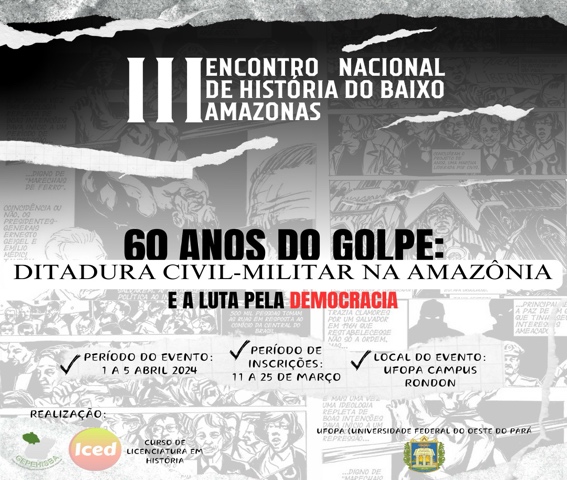 III ENCONTRO NACIONAL DE HISTÓRIA DO BAIXO AMAZONAS“60 ANOS DO GOLPE: DITADURA CIVIL-MILITAR NA AMAZÔNIA E A LUTA PELA DEMOCRACIA”FORMULÁRIO DE INSCRIÇÃONome completo:  					CPF: Tel (Whatsapp): 			Instituição:  			Curso: Email:Modalidades de inscrição(    ) Ouvinte + Simpósio temático = 25,00(    ) Ouvinte + Simpósio Temático + 1 Oficina = 40,00(    ) Ouvinte + Simpósio Temático + 2 Oficinas = 50,00(    ) Ouvinte + Simpósio Temático + 3 Oficinas = 65,00(    ) Ouvinte + 1 Oficina = 25,00(    ) Ouvinte + 2 Oficinas = 35,00(    ) Ouvinte + 3 Oficinas = 50,00Marcar a(s) Oficina(s) e/ou Simpósio Temático que deseja se inscrever:  o pagamento deverá ser feito via pix para a conta:Banco Inter / Titular: Eveline Almeida de Sousa / Chave Pix: (91)983017132OFICINASOFICINASOficina 1- Acervo digital do Arquivo Nacional e os documentos do SNI em relação a ditadura militar no Pará (prof. Raimundo Amilson Pinheiro – UEPA) Oficina 2 – Discutindo a ditadura civil-militar na educação básica (Prof. André Chagas – SEDUC)Oficina 3 – O que o documento documenta: fontes no ensino de história (Profa. Verena Alberti –UERJ)SIMPÓSIOS TEMÁTICOSSIMPÓSIOS TEMÁTICOSSociedade, economia e natureza nos longos séculos XVIII e XIX(Coor. Mábia Aline Freitas Sales)Estado, resistências e existências no pós-Segunda Guerra(Coor. Daniela Tristan e Luiz Laurindo)Ensino de História: perspectivas e práticas docentes (Coor. Vitor da Mata)Literatura, cinema, quadrinhos e outras práticas culturais(Coor. Marcela Fonseca) 